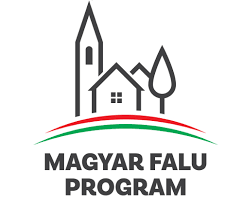 ÖNKORMÁNYZATI TULAJDONBAN LÉVŐ ÚT,-HÍDÉPÍTÉS/FELÚJÍTÁS202015 820 578 FTSAJÓKERESZTÚR KÖZSÉG ÖNKORMÁNYZATA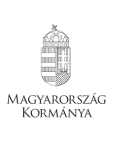 